Государственное бюджетное профессиональное образовательное учреждение «Новгородский областной колледж искусств                         
им. С.В. Рахманинова»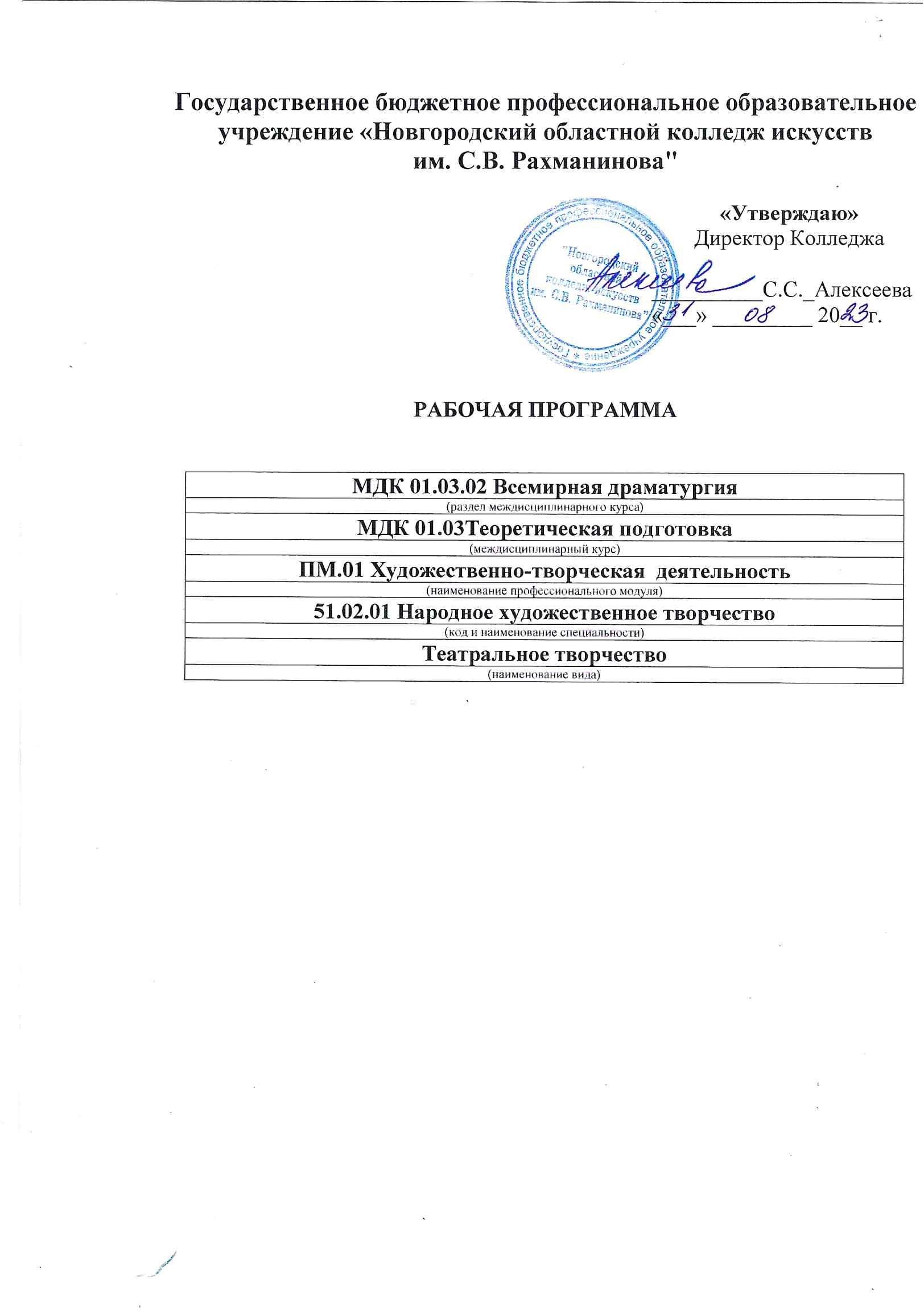 Рабочая программаПринята на заседании Предметно-цикловой комиссииПротокол №1 от « 1 » сентября 2023 г.Рабочая программа дисциплины «Народная художественная культура» составлена в соответствии с Федеральным Государственным стандартом СПО по специальности 51.02.01 «Народное художественное творчество», утвержденным приказом Министерства образования и науки Российской Федерации от27 ноября 2014 г. N 1382 (ред.от 13.07.2021г.).«Согласовано»Заместитель директора по учебной и организационно-методической работе:Содержание1.ПОЯСНИТЕЛЬНАЯ ЗАПИСКА…………………………………………………………………………………42. Структура и содержание учебной дисциплины………………………………………………93. КОНТРОЛЬ И ОЦЕНКА РЕЗУЛЬТАТОВ УЧЕБНОЙ ДИСЦИПЛИНЫ…………………………………...164. условия реализации ПРОГРАММЫ дисциплины………………………………………………24ЛИСТ ПЕРЕУТВЕРЖДЕНИЯ РАБОЧЕЙ ПРОГРАММЫ……………………………………………………..26ЛИСТ РЕГИСТРАЦИИ ИЗМЕНЕНИЙ, ВНЕСЕННЫХ В РАБОЧУЮ ПРОГРАММУ………………………27ПОЯСНИТЕЛЬНАЯ ЗАПИСКАОбластьпримененияпрограммыРабочая программа учебной дисциплины «История мировой культуры» является частью основной образовательной программы в соответствии с ФГОС по специальности СПО 51.02.01 Народное художественное творчество, утвержденной приказом Министерства образования и науки Российской Федерации от 27 ноября 2014 г. N 1382 (ред. от 13.07.2021г.) углубленной подготовки в части освоения основного вида профессиональной деятельности по специальности 51.02.01 Народное художественное творчество, вид «Хореографическое творчество» и вид «Театральное творчество»в соответствии с квалификацией специалиста среднего звена "руководитель любительского творческого коллектива, преподаватель", готовится к следующим видам деятельности:Организация художественно-творческой деятельностиПедагогическая деятельность Организационная деятельность 1 Общие и профессиональные компетенции.Руководитель любительского творческого коллектива, преподаватель должен обладать общими компетенциями, включающими в себя способность:ОК 1. Понимать сущность и социальную значимость своей будущей профессии, проявлять к ней устойчивый интерес.ОК 2. Организовывать собственную деятельность, определять методы и способы выполнения профессиональных задач, оценивать их эффективность и качество.ОК 3. Решать проблемы, оценивать риски и принимать решения в нестандартных ситуациях.OК 4. Осуществлять поиск, анализ и оценку информации, необходимой для постановки и решения профессиональных задач, профессионального и личностного развития.ОК 5. Использовать информационно-коммуникационные технологии для совершенствования профессиональной деятельности.ОК 6. Работать в коллективе, обеспечивать его сплочение, эффективно общаться с коллегами, руководством.ОК 7. Ставить цели, мотивировать деятельность подчиненных, организовывать и контролировать их работу с принятием на себя ответственности за результат выполнения заданий.ОК 8. Самостоятельно определять задачи профессионального и личностного развития, заниматься самообразованием, осознанно планировать повышение квалификации.ОК 9. Ориентироваться в условиях частой смены технологий в профессиональной деятельности.ОК 10. Использовать умения и знания учебных дисциплин федерального государственного образовательного стандарта среднего общего образования в профессиональной деятельности.ОК 11. Использовать умения и знания профильных учебных дисциплин федерального государственного образовательного стандарта среднего общего образования в профессиональной деятельности. Руководитель любительского творческого коллектива, преподаватель должен обладать профессиональными компетенциями, соответствующими основным видам деятельности: Художественно-творческая деятельность.ПК 1.1. Проводить репетиционную работу в любительском творческом коллективе, обеспечивать исполнительскую деятельность коллектива и отдельных его участников.ПК 1.2. Раскрывать и реализовывать творческую индивидуальность участников любительского коллектива.ПК 1.3. Разрабатывать, подготавливать и осуществлять репертуарные и сценарные планы, художественные программы и постановки.ПК 1.4. Анализировать и использовать произведения народного художественного творчества в работе с любительским творческим коллективом.ПК 1.5. Систематически работать по поиску лучших образцов народного художественного творчества, накапливать репертуар, необходимый для исполнительской деятельности любительского творческого коллектива и отдельных его участников.ПК 1.6. Методически обеспечивать функционирование любительских творческих коллективов, досуговых формирований (объединений).ПК 1.7. Применять разнообразные технические средства для реализации художественно-творческих задач.Педагогическая деятельность.ПК 2.1. Использовать знания в области психологии и педагогики, специальных дисциплин в преподавательской деятельности.ПК 2.2. Использовать базовые теоретические знания и навыки, полученные в процессе профессиональной практики, для педагогической работы.ПК 2.3. Планировать, организовывать и методически обеспечивать учебно-воспитательный процесс в организациях дополнительного образования детей, общеобразовательной организации.ПК 2.4. Пользоваться учебно-методической литературой, формировать, критически оценивать и грамотно обосновывать собственные приемы и методы преподавания.ПК 2.5. Применять разнообразные формы учебной и методической деятельности, разрабатывать необходимые методические материалы.Организационно-управленческая деятельность.ПК 3.1. Исполнять обязанности руководителя любительского творческого коллектива, досугового формирования (объединения) социально-культурной сферы, принимать управленческие решения.ПК 3.2. Планировать, организовывать и контролировать работу коллектива исполнителей.ПК 3.3. Применять знание принципов организации труда.ПК 3.4. Использовать правовые знания, соблюдать этические нормы в работе с коллективом исполнителей.ПК 3.5. Использовать различные способы сбора и распространения информации с целью популяризации и рекламирования возглавляемого коллектива.Учебная дисциплина «Народная художественная культура» в структуре основной профессиональной образовательной программы принадлежит к «профессиональному циклу дисциплин".Цель и задачи дисциплины  Сформировать знания основных проблем сохранения и освоения национального художественно-культурного наследия на уровне воспроизведения.        Выработать умения изучать и анализировать основные социальные,   этнические конфессиональные и культурные различия социума в сфере НХК.Рабочая программа составлена в соответствии с рабочей программой воспитания и календарным планом воспитательной работы (http://noki53.ru/about/programma-vospitaniya.php).3. Требования к уровню освоения содержания курса   В результате изучения дисциплины студент долженуметь:сохранять народную художественную культуру, восстанавливать народные традиции;собирать, изучать и систематизировать произведения народной художественной культуры;использовать виды традиционной культуры, произведения народной художественной культуры в художественно-творческой и педагогической работе;знать:основные теории народной художественной культуры,исторические этапы развития народной художественной культуры;виды, жанры народной художественной культуры;формы бытования, носителей народной художественной культуры;традиционные обряды, обычаи, праздники, игры и забавы;региональные особенности народной художественной культурыОбразовательная деятельность при освоении образовательной программы или отдельных ее компонентов организуется в форме практической подготовки.      Образовательная деятельность при освоении образовательной программы или отдельных ее компонентов организуется с использованием средств электронного обучения, с применением дистанционных образовательных технологий . информационно-справочные системыэлектронные учебники (по многим дисциплинам есть в нашей библиотеке: ЭБС «Лань»)электронные приложения к учебникамучебные базы данных (библиотека колледжа: электронный читальный зал Президентской библиотеки имени Б.Н. Ельцина)электронные дидактические материалыобразовательные видеофильмыфоторепродукции картин, памятников архитектуры и скульптуры, фотоизображения окружающего мира (природы и общества) и т.п.аудиофрагменты (аудиофрагменты текста, аудиолекции, звуковые комментарии к рисункам, речевые фрагменты персоналий и др., музыкальные композиции)презентацииВ зависимости от целей занятий могут использоваться электронная почта, социальные сети, мессенджеры.Объем дисциплины, виды учебной работыФорма обучения - очнаяОбязательная учебная нагрузка студента – 72 час., время изучения – 5, 6 семестры. Форма итогового контроля – контрольная работа (5 сем. и 6 сем.).Тематический планСпециальности: 51.02.01 Народное художественное творчество (по видам) – «Хореографическое творчество», «Театральное творчество»Форма обучения - очнаяРаспределение учебной нагрузки по семестрамСпециальности:51.02.01 Народное художественное   творчество (по видам) – «Хореографическое творчество», «Театральное творчество»2. Содержание дисциплины и требования к формам и содержаниютекущего, промежуточного, итоговог контроля (программный минимум, зачетно-экзаменационные требования).Содержание дисциплины..
Тема 1. Теоретико-категориальные основы народной художественной Культуры
Феномен народной художественной культуры. Многообразие и противоречи-
вость трактовок понятия «народная художественная культура» различными авторами.
        Попытки отождествления народной художественной культуры с фольклором, народным искусством, народным художественным творчеством, традиционной народной культурой и т.д.       Проблематичность традиционного отделения народной художественной культуры от классических и современных жанров национального искусства, от его
религиозных направлений, от профессиональных форм создания, сохранения и распространения национально-культурного наследия народа.
      Специфика подходов к народной художественной культуре с позиций отдельных отраслей или подотраслей научных знаний    . Народная художественная культура глазами этнографа, искусствоведа, историка, психолога, филолога, фольклориста, философа, социолога и т.д.      Возможные определения народной художественной культуры.
     Народная художественная культура как коллективная память поколений, в которой накапливается и перерабатывается их опыт. Народная художественная культура как совокупность художественных ценностей того или иного народа, а также форм и способов их создания, сохранения, распространения, бытования в народной среде.
     Фольклор в системе народной художественной культуры: специфика и жанрово-видовая характеристика.     Становление и развитие отечественной фольклористики.      Первые сборники произведений фольклора в России.      Описательный (фактографический) этап развития отечественной фольклористики.       Развитие теоретических работ по фольклору в России.     Творчество выдающихся собирателей и исследователей фольклора.        Современные отечественные школы фольклористики.
     Фольклор как древнейший пласт народной художественной культуры.     Разнообразие трактовок понятия «фольклор».      Фольклор в узком и широком смысле: как устное народное творчество и как совокупность всех видов народного творчества в контексте народной жизни.        Развитие понятия «фольклор» в отечественной науке.      Понятия о традиционном и современном, крестьянском и городском фольклоре.     Фольклор и фольклоризм. Фольклор аутентичный, сценический, стилизованный.      Признаки фольклора, выделяемые различными его исследователями: синкретизм, вариативность,изустность, импровизационность, коллективность и др.       Противоположные подходы к фольклору как внутриситуативному искусству и как к художественно организованной жизни.      Особенности эстетического, социологического и психологического подходов к
исследованиям фольклора.
Функции фольклора. Религиозно-мифологические, обрядовые, ритуальные, художественно-эстетические, педагогические, коммуникативно-информационные, социально-психологические и др.     Диалектика художественных и вне художественных
функций фольклора.
     Проблема жанрово-видовой дифференциации фольклора. Фольклорный синкретизм и жанрово-видовая дифференциация народного художественного творчества.      Взаимопроникновение фольклорных и вне фольклорных жанров в народной художественной культуре и художественной жизни общества.          Взаимосвязь фольклора с классическим искусством письменной традиции и с церковным искусством. Фольклорные корни новых жанров искусства (фольк-рока и т.п.).
     Проблемы возрождения и сохранения фольклорных традиций. Фольклор в контексте современной культуры. Феномен двуязычия современного фольклора.      Фольклор и художественная самодеятельность. Фольклор и профессиональное искусство.
     Принципы и механизмы функционирования фольклора в современных условиях.      Проблемы подражательности, имитационности, вторичности, эклектичности воспроизведения архаичных фольклорных форм в современной культуре.     Нормативные акты ЮНЕСКО о сохранении фольклора и создании коллекций народного искусстваТема 2. Социокультурные исторические основы народной художественной культуры
      Народная художественная культура в традиционных календарных праздниках и обрядах. Анализ исходных понятий «праздник», «обряд», «ритуал», «обычай».        Этимология слова «календарь».Типы древних календарей: солнечный и лунный. Виды календарей. Древнеславянские сосуды календари, календарные «черты и резы», деревянные календари на Руси. Юлианский и Григорианский календари, «Живот» как древнерусский Зодиак. Церковный календарь, Святцы, Минеи, Пасхалии, церковно-народный месяцеслов на Руси.
    Календарные народные праздники и обряды на Руси. Связь календарных народных праздников с зимним и летним солнцеворотами, весенним и осенним равноденствиями, с циклами сельскохозяйственных работ, с языческими и христианскими,основаниями народной веры.    Система церковных праздников; двунадесятые (переходящие и не переходящие) и престольные праздники.    Пасха – «праздник праздников». Пасха как важнейший православный праздник. Определение его даты по «Пасхалиям». Ветхозаветный и новозаветный смыслы Пасхи. Библейское сказание о воскресении
Христа. Икона праздника, пасхальные церковные песнопения и колокольные звоны.
    Художественные элементы пасхальных народных гуляний, игр, развлечений. Пасхальные яйца-крашенки и писанки. Традиции изготовления и освящения в церкви кулича и пасхи.    Великодневные народные песни с инструментальным сопровождением, «волшебные» песни, устройство качелей, зрелищ (балаганов), катание пасхальных яиц. Возрождение традиций всенародного празднования Пасхи в современных условиях.   Народные обычаи празднования церковных праздников: приметы, гадания, игры и другие развлечения в праздничные дни церковного календаря.
   Зимние святки. Период празднования: от Рождества до Крещения (с 7 по 19 января по новому стилю). Происхождение, языческий и христианский смыслы праздника.
    Древний культ солнечных божеств (Коляды и др.). Библейские предания о Рождестве и Крещении Христа, иконы и канонические церковные песнопения этих праздников. Художественные элементы празднования зимних святок.
     Масленица. Период празднования (последняя неделя перед Великим Постом).Происхождение, языческий и христианский смыслы праздника. Масленица как персонаж праздника. Обряд сжигания антропоморфного чучела Масленицы, его древнее
жертвенное значение, связанное с преклонением перед силами природы. Масленичные
традиции катания с гор и на лошадях, взятия снежных городков, чествования новобрач-
ных. Художественные элементы празднования Масленицы.
Традиционный народный календарный праздник как комплекс магических об-
рядов, ритуалов, гаданий, художественной трапезы, игр, процессий и маскарадов, му-
зыки, танцев, представлений и т.д. Художественные элементы в традиционных народ-
ных календарных праздниках и обрядах на Руси.
Социально-психологическое значение старинных народных календарных праздников, их роль в регуляции отношений человека с природой социума, в социализации личности, в сохранении трансляции от поколения к поколению наиболее значимых, проверенных веками духовно-нравственных ценностей и этнических стереотипов поведения, позволяющих народу выжить и сохранить свое физическое и психологическое здоровье.
       Игровые формы народной художественной культуры. Понятия «игра», «игровая деятельность», «игровая культура». Игра как вид деятельности или трансакция (Э.Берн). Психологические основы игры (по Д. Б. Эльконину и др.). Природа и функции игровой деятельности. Классификация игр. Понятие о народной игре. Происхождение и
эволюция народных игр, их связь с древними игрищами и мистериями. Отражение в народных играх психологии народа, традиционных форм его жизни. Игра как элемент традиционных народных праздников и обрядов.
      Российские собиратели и исследователи традиционных народных игр (Е. А. Покровский, Г. С. Виноградов и др.).               Народное художественное творчество и игра. Современные концепции игровой природы искусства. Драма как игра. Музыка как игра. Танец как «чистая игра» (И. Хейзинга). Народные песни-игры, игры-пляски, игры-хороводы, народные игры-сценки, игровые сюжеты в народном изобразительном и декоративно-прикладном творчестве.
     Старинные детские народные игры: подвижные игры на свежем воздухе, игры с куклами и другими игрушками. Детские игры-сценки, игры с песнями и танцевальными движениями.              Традиционные молодёжные игры. Роль традиционных народных игр в современной культуре. Традиционные народные игры в формировании и развитии личности детей и подростков.          Тема 3. Художественно-эстетические основы народной культуры
      Устное народное творчество как феномен народной художественной культу-
ры. Понятие «устное народное творчество». Взаимосвязь устного народного творчества с другими видами народного художественного творчества, с народной картиной мира, с древнеславянской мифологией, с традиционным укладом народной жизни и с историей.
      Основные виды и жанры устного народного творчества. Потешки, пестушки,
прибаутки, считалки, дразнилки, перевертыши, пословицы, поговорки, скороговорки, загадки, сказки и былины как традиционные средства воспитания, позитивного психофизиологического воздействия на детей и передачи им опыта предшествующих поколений.
     Жанры календарной поэзии в русском устном народном творчестве. Русские народные сказки: особенности жанра и педагогический потенциал. Сказки о животных, волшебные, новеллические, библейские, докучные. Основные образы и сюжеты русских народных сказок, трансформация в них древних мифов.
     Олицетворение в сказках небесных светил и природных стихий: Солнца и Месяца, Молнии и Грозы, Ветра, Радуги, Зари и т.д. Сказочные образы живой и  мертвой воды, Неба, Земли и подземного мира.
    Сказочные образы животных и птиц как трансформация древнеславянских
мифологических образов (Гамаюн, Алкопост, Полкан и др.). Отголоски древних культовых представлений в сказочных образах медведя, волка, зайца, соловья, голубя, журавля и других сказочных персонажей. Нравоучительные основы русских народных сказок. Образы положительных и отрицательных героев, понятия о добре и зле, щедрости и жадности, смелости и трусости, хитрости и простодушии, и т.д. Типология положительных и отрицательных персо-
нажей русских народных сказок.
      Чудесные вещи и события в волшебных сказках, сверхчеловеческие способно- сти сказочных героев. Отражение в сказках народных представлений о пространстве, времени, движении, материи и энергии. Волшебные трансформации этих феноменов в сказках. Сверхъестественные способности сказочных героев перемещаться в пространстве и во времени, превращаться в животных и птиц, преодолевать непреодолимые для реальных людей преграды, побеждать более сильных врагов.
       Народные и авторские сказки. Народные сказки и творчество А. С. Пушкина.
Сказки и русское классическое искусство (картины В. Васнецова, оперы-сказки Н. А.Римского-Корсакова и т.д.).
      Былины: происхождение и классификация. Былины киевского и новгородского
циклов, героические и новеллические былины, былины об Илье Муромце, Добрыне Никитиче, Алеше Поповиче, Садко и других. Отражение образов былинных богатырей в русском классическом искусстве (на картинах В.Васнецова, в «Богатырской симфонии» А. П. Бородина и др.). Опера-былина Н. А. Римского-Корсакова «Садко».
      Сказы, предания и легенды: жанровые особенности, соотношение реальностей и вымысла в их содержании.
      Духовные стихи, отражение в них особенности народной веры, библейских
образов, тем и сюжетов. Старинные традиции исполнения духовных стихов на Руси каликами перехожими. Духовный стих и народное музыкальное творчество (исполнение духовных стихов фольклорными музыкальными коллективами).
     Влияние устного народного творчества на классическое и современное искус-
ство.        Народное музыкальное творчество. Народное песенное творчество: понятие и
жанрово-видовая структура. Связь народного песенного творчества с, природой.
Заклички. Календарные народные песни (колядки, масленичные, троицкие, купальские и другие), их обусловленность древними воззрениями славян на природу, связь с древнеславянской мифологией. Календарные народные песни как часть земледельческих народных праздников и обрядов. Песни семейно-бытовых обрядов (родильных,свадебных, похоронных и др.). Связь народного песенного творчества со всеми этапами человеческой жизни, с земледельческим и ратным трудом, с народной игровой культурой. Колыбельные, игровые, плясовые, хороводные, трудовые, и свадебные народные песни. Рекрутские песни и причитания.
      Городские песни. Канты. Баллады, песни-романсы. Солдатские песни.
Выдающиеся собиратели и исполнители русских народных песен. Сборники
русских народных песен М. А. Балакирева, Н. А. Римского-Корсакова и других великих русских композиторов. Русские народные песни в исполнении Ф. И. Шаляпина и других великих русских певцов. Старинные и современные народные хоры, и фольклорные ансамбли. Крестьянский хор под руководством М. Е. Пятницкого: история создания, репертуар, значение для развития отечественной народно-певческой культуры.
       Русская народная инструментальная музыка. Старинные музыкальные
инструменты: духовые (свирель, жалейка, кугиклы, рожок и другие), ударные (трешетки, рубель, ложки, бубен и другие) и струнные (гусли крыловидные и шлемовидные, гудок, домра, лира колесная, балалайка и другие). Гармоника в России. Роль народных музыкальных инструментов в народном быту и в празднично-обрядной культуре.
      Скоморохи на Руси и их музыкальные инструменты. Народные музыкальные наигрыши.
       Колокольные звоны на Руси, их роль и место в традиционной народной жизни.
Виды колокольных звонов: благовест, трезвон, встречный и проводной звоны, всполошный звон и т.д. Знаменитые российские колокола и колокольни.          Современная колокольная музыка. Фестивали колокольной музыки в Ярославле и других городах.
       Известные старинные и современные ансамбли и оркестры русских народных
инструментов. Ансамбль рожечников И. Кондратьева, ансамбль гусляров О. Смо-
ленского, оркестр хроматических гармоник Н. Белобородова. Великорусский оркестр народных инструментов под руководством В. В. Андреева.
       Влияние народного песенного творчества на русское церковно-певческое искусство.        Влияние народного музыкального творчества на современное музыкальное искусство.       Проблемы аутентичности и стилизации музыкального фольклора в современных бытовых и сценических формах музыкальной жизни.
Известные современные любительские музыкальные коллективы в России. За-
рубежные любительские хоры русской народной песни, ансамбли и оркестры русских народных инструментов.
      Народное театральное творчество. Понятие «фольклорный театр». Обрядовые, ритуальные и мифологические истоки фольклорного театра. Фольклорный театр и древние мистерии. Элементы драматического действия в древних игрищах и хороводах. Обычай ряжения, ряженые как гонители порчи, хранители здоровья и благополучия.
     Фольклорный театр и смеховая народная культура. Скоморошьи «потехи» и «игрища» XVII века: «Барин и Афонька». «Самобойные кнуты», «Два мужика». Ин-
термедии («Дьячок и сыновья», «Голландский лекарь и добрый аптекарь» и др.). Образы скоморохов в русском классическом искусстве (пляска скоморохов в опере Н. А. Римского-Корсакова «Снегурочка» и др.). Развитие традиций скоморошества в современном любительском и профессиональном театральном творчестве.
      Театр Петрушки: история возникновения, бытования и развития в России.
Традиционные сюжеты представлений театра Петрушки. Театр Петрушки на русских ярмарках. Сохранение и развитие традиций театра Петрушки в современных условиях.
      Раек как разновидность фольклорного театра; традиционные новгородские, петербургские и московские райки. Вертепные представления. Прибаутки балаганных и карусельных «дедов». Медвежьи потехи. Русский народный театр XVII-XIX веков. Постановка народных драм, роль «заправилы» в постановке народных драм. Особенности подготовки, проведения в старину представлений фольклорного театра. «Заправилы» как народные режиссеры.
      Современный опыт возрождения традиционных видов фольклорного театра в
профессиональном и любительском театральном творчестве.
      История крепостных театров в России. Домашние театры и любительские театральные кружки в России в XIX-начале XX веков. Любительский театр Ф. Волкова в Ярославле (основан в 1750г.) и его роль в становлении и развитии отечественного профессионального театрального искусства. «Алексеевский кружок» и его роль в становлении К. С. Станиславского как одного из основателей Московского Художественного театра.
      Самодеятельные театральные коллективы и студии в период после 1917 года.
Роль Пролеткульта в развитии самодеятельного театрального творчества на основе революционных идей. Народные театры. Конкурсы и фестивали театральной самодеятельности.
      Современное состояние и тенденции развития любительских театров и студий, их связь с традициями старинного русского фольклорного театра и домашних любительских спектаклей. Современные этнографические театры в России и других странах.
       Народное танцевальное творчество. Древние истоки народных танцев. Танцевальные элементы в древних культах, обрядах и ритуалах. Пляски скоморохов. Древние свистопляски.
      Русские народные танцы: происхождение, художественно-эстетические особенности, традиционные образы и формы бытования. Хороводы, их основные виды (орнаментальные, игровые и другие), роль и место в традиционной народной культуре.
      Пляски (одиночные, парные, перепляс, русская кадриль). Музыкальное сопровождение народных танцев (плясовые наигрыши на народных музыкальных инструментах).
      Народные танцы в репертуаре любительских и профессиональных хореографических коллективов. Народный танец и классическое искусство (например, «Камаринская» М. И. Глинки).
     Народное изобразительное и декоративно-прикладное творчество. Элементы
изобразительной деятельности в синкретичных формах первобытной культуры. Магические, обереговые и информационные функции изобразительной деятельности древних славян. Изобразительная символика древнеславянских обрядов. Древнеславянские символы природных стихий, изображения древнеславянских божеств, птиц и животных на предметах домашнего обихода      Символика цвета в народной художественной культуре.
      Становление и развитие народных художественных промыслов и ремесел в России. Особенности хохломской росписи по дереву, гжельской росписи по керамике, вологодских кружев, павлово-посадских шалей, жостовских подносов, богородской и семеновской деревянных игрушек, дымковской, каргопольской и филимоновской глиняных игрушек, лаковых миниатюр Мстеры, Палеха и Федоскино и других образцов традиционных народных художественных промыслов России.
       Элементы декоративно-прикладного творчества в традиционном русском народном костюме и в народном зодчестве.       Иконописное творчество народных мастеров.
      Русский рисованный лубок как самобытный жанр изобразительного творчества.
     Становление и развитие изобразительного любительского творчества в России. Творчество художников-самоучек в XVIII-XIX веках, его сходство с народной живописью, с архаичными или иконописными формами. Пейзаж, натюрморт, портрет в любительском изобразительном творчестве. Роль Добровольного общества поощрения художников в развитии любительского изобразительного творчества в России в XIX веке.
Устройство этим обществом выставок работ художников-самоучек художественных лотерей и конкурсов, организация Рисовальной школы для вольноприходящих.
       Развитие любительского изобразительного творчества в России в XX веке. Деятельность художников-любителей по оформлению праздничных массовых шествий, зданий и улиц, по созданию декораций для спектаклей любительских театральных коллективов и т.д. Традиционные и авангардные направления в творчестве современных художников-любителей.
     Влияние народного изобразительного и декоративно-прикладного творчества на творчество профессиональных художников и дизайнеров.
3. Контроль и оценка результатов учебной дисциплины.1.Спецификация практических занятий по учебной дисциплине«Народная художественная культура».        Практическое занятие в форме семинара является вариантом контроля качества освоения учащимися вышеназванной дисциплины.  Назначение семинара: углубить систематизировать и закрепить теоретические знания, полученные студентом на лекции или в процессе самостоятельной работы над определённой темой. Семинар – практическое занятие, проводимое преподавателем с учебной группой, на котором предполагается активное участие каждого обучаемого.         В данной программе используется вариант учебного планового семинара, на котором обсуждаются вопросы  по наиболее сложным и важным темам изучаемой дисциплины  в учебной программе предусмотрено 6 семинарских занятий в объёме 12 академических часов, распределённых на III, IV,V , VI семестры.         Оценка качества ответа студентов может быть оформлена в виде следующей таблицы, заполняемой преподавателем в ходе занятия:ПЕРЕЧЕНЬ УЧЕБНО-МЕТОДИЧЕСКОГО ОБЕСПЕЧЕНИЯ ДЛЯ САМОСТОЯТЕЛЬНОЙ РАБОТЫ ОБУЧАЮЩИХСЯ ПО ДИСЦИПЛИНЕ
Общие положения
       Самостоятельная работа обучающихся – особый вид познавательной деятельности, в процессе которой происходит формирование оптимального для данного индивида стиля получения, обработки и усвоения учебной информации на основе интеграции его субъективного опыта с культурными образцами.
     Самостоятельная работа может быть аудиторной и внеаудиторной.
Аудиторная самостоятельная работа осуществляется на лекциях, семинарских
занятиях, при выполнении контрольных работ и др. Внеаудиторная самостоятельная работа может осуществляться:
– в контакте с преподавателем: на консультациях по учебным вопросам, в ходе
творческих контактов, при ликвидации задолженностей, при выполнении индивидуальных заданий ит. д.;
– без контакта с преподавателем: в аудитории для индивидуальных занятий, в
библиотеке, дома, в общежитии и других местах при выполнении учебных и творческих заданий.
       Внеаудиторная самостоятельная работа прежде всего включает повторение
материала, изученного в ходе аудиторных занятий; работу с основной и дополнительной литературой и интернет-источниками; подготовку к семинарским занятиям; выполнение заданий, вынесенных преподавателем на самостоятельное изучение; научно-исследовательскую и творческую работу обучающегося.
       Целью самостоятельной работы обучающегося является:
 формирование приверженности к будущей профессии;
 систематизация, закрепление, углубление и расширение полученных знаний
умений, навыков и (или) опыта деятельности;
 формирование умений использовать различные виды изданий (официальные,
научные, справочные, информационные и др.);
 развитие познавательных способностей и активности обучающегося (творче-
ской инициативы, самостоятельности, ответственности и организованности);
 формирование самостоятельности мышления, способностей к саморазвитию,
самосовершенствованию, самореализации;
 развитие исследовательского и творческого мышления.
      Самостоятельная работа является обязательной для каждого обучающегося, и ее объем по каждой дисциплине определяется учебным планом. Методика ее организации зависит от структуры, характера и особенностей изучаемой дисциплины, индивидуальных качеств и условий учебной деятельности.
    Для эффективной организации самостоятельной работы обучающийся должен:
знать:
– систему форм и методов обучения в колледже;
– основы научной организации труда;
– методики самостоятельной работы;
– критерии оценки качества выполняемой самостоятельной работы;
уметь:
 проводить поиск в различных поисковых системах;
 использовать различные виды изданий;
 применять методики самостоятельной работы с учетом особенностей изучаемой дисциплины; иметь следующие навыки и опыт деятельности:
– планирование самостоятельной работы;
– соотнесение планируемых целей и полученных результатов в ходе самостоя -тельной работы;
– проектирование и моделирование разных видов и компонентов профессио-
нальной деятельности.
       Методика самостоятельной работы предварительно разъясняется препода-
вателем и в последующем может уточняться с учетом индивидуальных особенностей обучающихся.       Время и место самостоятельной работы выбираются обучающимися по
своему усмотрению, но с учетом рекомендаций преподавателя.
       Самостоятельную работу над дисциплиной следует начинать с изучения
рабочей программы дисциплины, которая содержит основные требования к знаниям, умениям и навыкам обучаемых. Обязательно следует помнить рекомендации преподавателя, данные в ходе установочного занятия, а затем – приступать к изучению отдельных разделов и тем в порядке, предусмотренном рабочейпрограммой дисциплины.
Методические указания по выполнению самостоятельной работы
Самостоятельная работа No 1. Тема «Теоретико-категориальные основы народной художественной культуры»
Цель работы: Освоение теоретических категорий народной художественной
культуры.
Задание и методика выполнения:
1. Определить место фольклора в структуре НХК.
2. Раскрыть специфику и жанрово-видовую характеристику фольклора.
3. Подготовиться к дискуссии «Фольклор в системе НХК».
Самостоятельная работа No 2. Тема «Социокультурные исторические основы народной художественной культуры»
Цель работы: изучить исторические аспекты формирования и развития народ-
ной художественной культуры.
Задание и методика выполнения:
1. Охарактеризовать зимние, весенние, летние, осенние традиционные праздники.
2. Раскрыть место традиционных календарных праздников в структуре НХК.
3. Подготовиться к дискуссии «Традиционные праздники и обряды».
4. Раскрыть многообразие игровых форм НХК.
5. Подготовиться к дискуссии «Игровые формы НХК».
Самостоятельная работа No 3. Тема «Художественно-эстетические основы народной художественной культуры»
Цель работы: освоить представление об особенностях художественно-эстетическихоснов народной художественной культуры.
Задание и методика выполнения:
1. Охарактеризовать специфику устного народного творчества.
2. Подготовиться к дискуссии «Устное народное творчество».
3. Раскрыть региональные особенности песенного народного творчества.
4. Охарактеризовать видовую классификацию музыкального творчества.
5. Подготовится к дискуссии «Народное музыкальное творчество».
6. Охарактеризовать театральное народное творчество от истоков до современного состояния.
7. Подготовиться к дискуссии «Традиционное театральное творчество России»».
8. Раскрыть видовую классификацию народного танца в России.
9. Охарактеризовать специфику композиции языка народного творчества.
10. Подготовиться к дискуссии «Народное танцевальное творчество».
11. Выяснить место ДПТ и изобразительного искусства в структуре НХК.
12. Охарактеризовать многообразие подходов к классификации ДПТ.
13. Подготовиться к дискуссии «Народное изобразительное и декоративно-
прикладное творчество».
Перечень учебной литературы, необходимой для самостоятельной ра-
боты
1. Жукова, Е. Д. Организация самостоятельной работы студентов [Текст]: учеб. по-
собие / Е. Д. Жукова. – Уфа, 2007. – 164 с.
2. Казакова, Г. М. Основы региональной культуры: учеб. пособие / Г. М. Казакова;
Челяб. гос. акад. культуры и искусств. – Челябинск, 2008. – 232 с. – Режим до-
ступа: www. rucont.ru/efd/192252?cldren=0
3. Каргин, А. С. Народная художественная культура: учеб. пособие. – М.: Гос. рес-
публик. центр русского фольклора, 1997. – 288 с.
4. Народная художественная культура: учеб. пособие / Под ред. Т. И. Баклановой,
Е. Ю. Стрельцовой. М.: Моск. Гос. универ-т культуры и искусств, 2000. – 412 с.
5. Титов, В. И. Теория и история декоративно-прикладного творчества: учеб. по-
собие. – Челябинск: Челяб. гос. акад. культуры и искусств, 2006. – 207 с.19См. также Раздел 7. Перечень основной и дополнительной учебной литерату-
ры, необходимой для освоения дисциплины.2.Спецификация итоговой формы контроля по учебной дисциплине «Народная художественная культура». В соответствии с требованиями Государственного образовательного стандарта СПО по специальностиНХТ формой итогового контроля качества изучения вышеназванной дисциплины является контрольная работа. В рабочем учебном плане весь объём изучаемого материала в количестве 98 часов распределён на один курс обучения.В 5 семестре учащиеся выполняют контрольную работу в объёме 46 часов, в 6 семестре – 52 часов.Контрольные работы проводятся по вопросам, которые разрабатываются преподавателем и рассматриваются на предметной (цикловой) комиссии.Вопросы  формулируются таким образом, что ответы на них должны продемонстрировать следующие познания учащихся в области культур различных народов и эпох:          - исторические предпосылки и главные черты определённого типа культуры;         - особенности развития народной художественной культуры;          - наиболее известные памятники конкретной эпохи. Критериями оценки ответа студента являются:        - полнота и конкретность ответа;        - последовательность и логика изложения;        - иллюстрация ответов историческими примерами;        - культура речи.3.Спецификация теста по учебной дисциплине«Народная художественная культура».Тест является вариантом контроля качества изучения вышеназванной дисциплины. Вопросы теста составлены таким образом, что ответы на них должны продемонстрировать познания студентов в области истории культуры. Главная задача данного тестирования – проверить у учащихся знание хронологии, имён деятелей   культуры и ряда важных культурных событий. Тест содержит 15 вопросов, в каждом вопросе предлагаются три варианта ответа. Студенту необходимо выбрать и подчеркнуть правильные ответы.  Каждый правильный ответ соответствует 1 баллу.       На тестирование отводится не более 30 минут. Отведённое время должно быть строго соблюдено. Студент, ответивший правильно на 6 и менее вопросов, тестирование не проходит. На усмотрение преподавателя ему могут быть предложены дополнительные устные вопросы. Тесты могут выполняться на компьютере.Оценка за тестирование не должна рассматриваться как итоговая. Она должна составлять не более 40 процентов от всех видов работ, которые выполнял студент в течение периода времени до тестирования. 4.Условия реализации программы дисциплиныКарта учебно-методического обеспечения.Дисциплина  «Народная художественная культура»Форма обучения очная.  Всего – 98 час. ,   из них уроки – 72 час.                        Специальности: 51.02.01 Народное художественное творчество (по видам):                                                                              - Хореографическое творчество                                                                              - Театральное творчествоТаблица 1. Обеспечение дисциплины учебными изданиями.Таблица 2. Учебно-методическоеобеспечение дисциплиныразработками.
Материально-техническое обеспечение курса.Обеспечение дисциплины средствами обученияРеализация учебной дисциплины проводится в учебном кабинете по истории мировой и отечественной культуры. ПЕРЕЧЕНЬ ОСНОВНОЙ И ДОПОЛНИТЕЛЬНОЙ УЧЕБНОЙ ЛИТЕРАТУРЫ, НЕОБХОДИМОЙ ДЛЯ ОСВОЕНИЯ ДИСЦИПЛИНЫ
Основная учебная литература
1. Алексеева, И.В. Основы теории декоративно-прикладного искусства [Электронный ресурс] : [учебник] / Е.В. Омельяненко, Южный федеральный ун-т,И.В. Алексеева. Ростов н/Д. : Изд-во ЮФУ, 2010 .— 184 с. : ил. — [32] с.цв. ил. — ISBN 978-5-9275-0774-0 .— Режим доступа: https://lib.rucont.ru/efd/637221
2. Казакова, Г.М. Основы региональной культуры [Электронный ресурс] : учеб-
ное пособие / Казакова, Г. М., Челяб. гос. акад. культуры и искусств, Г.М.Казакова .— Челябинск : ЧГАКИ, 2008 .— 232 с. — ISBN 5-94839-106-Х .—Режим доступа: https://lib.rucont.ru/efd/192252
3 Кошаев, В.Б. Декоративно-прикладное искусство: Понятия. Этапы развития
[Электронный ресурс] : учебное пособие / В.Б. Кошаев. — Электрон. дан. —
Москва : Владос, 2014. — 272 с. — Режим доступа: https://e.lanbook.com/book/96272. — Загл. с экрана
 Дополнительная литература
1. Григорьева, Е. И. Народная художественная культура: основные понятия и
концептуальные аспекты : учебное пособие: в 2 ч. / Е. И. Григорьева, С. Ю.
Мартынова; Тамб. гос. ун-т. - Тамбов : Тамб. гос. ун-т им. Г. Р. Державина;
Бизнес-Наука-Общество Ч. 1. - 2011. - 163 с.
1Обеспечение обучающихся инвалидов и лиц с ограниченными возможностями здоровья печатными и
электронными образовательными ресурсами осуществляется в формах, адаптированных к ограничениям
их здоровья.2. Каргин, А. С.Народная художественная культура [Текст] : курс лекций для
студентов высших и средних учебных заведений культуры и искусств: учеб-
ное пособие / А. С. Каргин. - Москва : Гос. респ. центр рус. фольклора, 1997.- 288 с.
3. Народная художественная культура [Текст] : учеб. / ред.: Бакланова Т.И.,
Стрельцова Е.Ю. - М: МГУКИ, 2000. - 344 с. ПЕРЕЧЕНЬ РЕСУРСОВ ИНФОРМАЦИОННО-ТЕЛЕКОММУНИКАЦИОННОЙ СЕТИ«ИНТЕРНЕТ» (ДАЛЕЕ - СЕТЬ «ИНТЕРНЕТ»), НЕОБХОДИМЫХДЛЯОСВОЕНИЯДИСЦИПЛИНЫ
http://www.nbrkomi.ru – Национальная электронная библиотека.
http://bookarchive.ru – архив литературы по народному творчеству.
http://e-library.musigi-dunya.az/fn_narod.html – Фонотека «Традиционная музыка».
http://musik-koenig.narod.ru/zvuk.html – "Звуки праздника" –периодическое электронное издание, которое содержит всё для звукового сопровождения школьных, народных и календарных праздников.
http://db.inforeg.ru/deposit/Catalog/dealer.asp?tp=o&dealId=363 – Депозитарий электронных изданий.
http://www.nlr.ru/poisk – Электронные каталоги Российской национальной библиотеки.
http://www.centrfolk.ru/edition/period_edition – издания Государственного республиканского центра русского фольклора.
http://folkportal.3dn.ru/publ – Статьи о фольклоре, традиционной культуре –Фолкпортал.
http://orpheusmusic.ru/publ/muzykalnyj_zhurnal – OrpheusMusic.Ru - Культурно-
образовательный портал.
http://rucont.ru – ЭБС «РуконтЛист переутверждения рабочей программыдисциплины (профессионального модуля)Рабочая программа: «История мировой культуры»одобрена на 2023/2024 учебный год на заседании предметно-цикловой комиссии Общеобразовательных дисциплинот 1 сентября 2023 г., протокол № 1Председатель ПЦК	Рабочая программа: _____________________________________________________________________________________________________одобрена на 20__/20__ учебный год на заседании предметно-цикловой комиссии	_от	20	г., протокол №	Председатель ПЦК	(подпись)	(Инициалы  фамилия)Рабочая программа: _____________________________________________________________________________________________________одобрена на 20__/20__ учебный год на заседании предметно-цикловой комиссии	_от	20	г., протокол №	Председатель ПЦК	Рабочая программа: _____________________________________________________________________________________________________одобрена на 20__/20_учебный год на заседании предметно-цикловой комиссии	_от	20	г., протокол №	Председатель ПЦК	(подпись)	(Инициалы) фамилия)ЛИСТ РЕГИСТРАЦИИ ИЗМЕНЕНИЙ, ВНЕСЕННЫХ В РАБОЧУЮ ПРОГРАММУОД.02. Профильные учебные дисциплины(наименование профессионального модуля)ОД.02.04Народная художественная культура(раздел мдк, дисциплина)51.02.01 «Народное художественное творчество»(код и наименование специальности)Вид «Хореографическое творчество»Вид «Театральное творчество»(наименование вида)Председатель ПЦКРазработчикиЛ.И. КашицынаЛ.Л. Ершова     (подпись)                                        (расшифровка)     (подпись)                                       (расшифровка)« 1 » сентября 2023 г.« 1 » сентября 2023 г.С.Н.Зимнева(подпись)(расшифровка)«1» сентября 2023 г.«1» сентября 2023 г.Вид учебной работыОбъем часовМаксимальная учебная нагрузка (всего)98Обязательная  аудиторная учебная нагрузка (всего) 72в том числе:лекции63Контрольные занятия (тесты, самостоятельные работы)7Экскурсионные занятия2Самостоятельная работа студента26самостоятельная работа над рефератом и докладамисамостоятельная работа над рефератом и докладами12Итоговая аттестация в форме контрольной работыИтоговая аттестация в форме контрольной работыНаименование разделов и темМакс, нагр. студ. (час.)Кол-во аудит. часов при очной форме обучения, в т.ч. по программе воспитанияКол-во аудит. часов при очной форме обучения, в т.ч. по программе воспитанияСамост. раб. студ.(час.)Теорет.Практ.Тема 1. Тема 1. Теоретико-категориальные основы народной     художественной культуры18    10     2       6   Тема 2. Тема 2. Социокультурные исторические основы народной художественной культуры28    16     4       8  Тема 3. Художественно-эстетические основы народной
культуры52    32     8      12Всего:                  Итого: 98           72           7226Вид учебной работыВсегоНомера семестровНомера семестров       VV1Аудиторные занятия (теоретические занятия)723240Самостоятельная работа261412Всего984652Вид итогового контроляКонтр, урокКонтр, урок№№п\пНаименование показателейоценкиФамилия  обучаемыхФамилия  обучаемыхФамилия  обучаемыхПримечание№№п\пНаименование показателейоценкиИвановПетровМихайлов1234561Полнота и конкретность ответа2Последовательность и логика изложения3Связь теоретических изложений с практикой4Обоснованность и доказательность (аргументация) излагаемых положений5Наличие качественных показателей 6Иллюстрация ответов историческим фактом, примерами из личного опыта7Культура речи8Использование наглядных пособий и ТСО и т.п.Общая оценкаКоличество баллов               Оценка155 +145135-124+114104-93+8373-6-12Библиографическое описание изданияВид занятия, в котором используетсяЧисло обеспечиваемых часовКоличество экземпляровКоличество экземпляровУчебный кабинетБиблиотекаколледжа12345Казакова, Г.М. Основы региональной культуры [Электронный ресурс] : учеб-
ное пособие / Казакова, Г. М., Челяб. гос. акад. культуры и искусств, Г.М.
Казакова .— Челябинск : ЧГАКИ, 2008 .— 232 с. — ISBN 5-94839-106-Х .—
Режим доступа: https://lib.rucont.ru/efd/192252
Лекция, самост. раб.36-Григорьева, Е. И. Народная художественная культура: основные понятия и
концептуальные аспекты : учебное пособие: в 2 ч. / Е. И. Григорьева, С. Ю.
Мартынова; Тамб. гос. ун-т. - Тамбов : Тамб. гос. ун-т им. Г. Р. Державина;
Бизнес-Наука-Общество Ч. 1. - 2011. - 163 с.
Лекция, самост. раб.481- Каргин, А. С.Народная художественная культура [Текст] : курс лекций для
студентов высших и средних учебных заведений культуры и искусств: учеб-
ное пособие / А. С. Каргин. - Москва : Гос. респ. центр рус. фольклора, 1997.- 288 с.
3. Народная художественная культура [Текст] : учеб. / ред.: Бакланова Т.И.,
Стрельцова Е.Ю. - М: МГУКИ, 2000. - 344 с.Лекция, самост. раб.721-Березовская Л.Е., Берлякова Н.П .История русской культуры: Учебник: В 2 ч. - М.: ВЛАДОС, 2002.- 41. -400 с.Лекции,самост. раб.161-Березовская Л.Г., БерляковаН.П. История русской культуры:Учебник: В 2 ч. - М.: ВЛАДОС,2002.- Ч 2. -400 с.Лекции самост. рТаблица 2. учебно-методичеТаблица 2. учебно-методическими Обеспечение дисциплиныразработками.Материально-техническое обеспечение курса.Обеспечение дисциплины средствами обученияРеализация учебной дисциплины требует наличия учебного кабинета по истории мировой и отечественной культуры. Методические рекомендации преподавателям.Содержание тем может варьироваться в зависимости от специальности.Темы, пропущенные в результате снятия групп с занятий администрацией, могут быть заданы студентам для самостоятельного изучения.скими Обеспечение дисциплиныразработками.Материально-техническое обеспечение курса.Обеспечение дисциплины средствами обученияРеализация учебной дисциплины требует наличия учебного кабинета по истории мировой и отечественной культуры. Методические рекомендации преподавателям.Содержание тем может варьироваться в зависимости от специальности.Темы, пропущенные в результате снятия групп с занятий администрацией, могут быть заданы студентам для самостоятельного изучения.аб.101-Библиографическое описаниеВид занятия, в котором используетсяЧисло обеспечиваемых часовКоличество экземпляровКоличество экземпляровУчебный кабинетБиблиотека колледжаЕршова Л.Л. Методические рекомендации по написанию реферата: -НОКИ, 2009. -11 с.Самост. работа181-Максименко А.А. Методика подготовки и проведения семинарских занятий. Методическое пособие. -М.: ИПК СК, 1997. -24 с.Практические занятия121-Видеоматериалы, CD, DVDЛекции722-Наименование и описание средств обученияВид занятия, в котором используетсяЧислообеспечиваемыхчасовКол-воэкземпляровВидеокассеты, CD, DVDЛекции2336TV, DVDЛекции722компьютерЛекции, сам. работа721Книги в кабинете ИМКЛекции, сам. работа1858InternetЛекции, сам. работакабельныйНомер измененияНомер листаДата внесения измененияФИО ответственного за внесение измененияПодписьответственного за внесение изменения